אולימפיאדה צעירה על שם אל"מ אילן רמון וצוות קולומביה – תשע"דבנושא: אסטרונומיה וחקר החללחידון מקוון ברשת – תשובות מועד ב'פיתוח החידון: ד"ר דיאנה לאופר, ד"ר רוני מועלם, ד"ר יגאל פת אלמשך החידון: החל מיום ראשון, ב' חשוון תשע"ד, 6.10.2013,  עד יום  שני, ג' חשוון תשע"ד, 7.10.2013 בשעה 17:00.מבנה השאלון ומפתח ההערכה: בשאלון זה שלושה חלקים	חלק א'  - 72 נקודותחלק ב'  - 24  נקודותחלק ג'  - 4  נקודותהוראות מיוחדות:יש לשמור את הקובץ במחשב האישי. עמודים 11-8 בקובץ הינם "דפי תשובון".ב"דף התשובון": יש למלא את פרטי המשתתפים  (בטבלה).בחלק א' - יש לסמן את התשובה המתאימה ביותר (לדוגמה: על ידי שינוי צבע האות או שינוי צבע הרקע).  בחלק ב' - יש לענות על כל אחת מהשאלות בהיקף של שתיים עד ארבע שורות. בחלק ג' -  יש לענות על הנושא הנבחר בהיקף של כעשר שורות.את "דף התשובון" יש לשלוח בדוא"ל לכתובת:
 Adi.Dagan-Dadush@weizmann.ac.ilאו בפקס: 08-9378394, לציין עבור אולימפיאדת אילן רמון, חט"ב. לבירורים יש לפנות לעדי דגן טל' 08-9378430. חלק א':עליכם לענות על 18 שאלות. תשובה נכונה מזכה ב- 4 נק' -  סה"כ  72  נק'.על כל שאלה יש תשובה אחת בלבד. יש לבחור את התשובה המתאימה ביותר.רצ"ב דף תשובון שבו יש לרשום את פרטי הקבוצה, להקיף בעיגול את התשובות הנכונות ולרשום את אות התשובה. שאלות 1. המרכיב העיקרי של הכוכבים הינו:פחמן דו-חמצנימימןמיםהֶליוּםNASA/ESA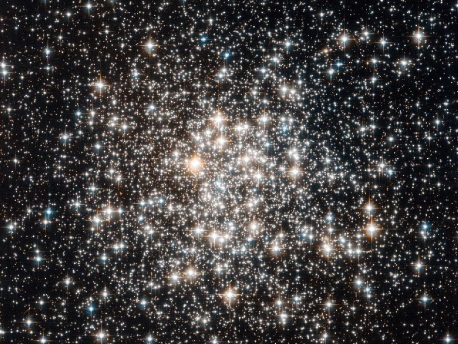 2. הפְּלָנֶטוֹת הענקיות הגזיות הן:צדק, שבתאי, אֱרִיס, פּלוּטוֹצדק, מאדים, אוּרָנוּס, נֶפּטוּןשבתאי, טִיטָאן, אֵירוֹפָּה, אָיוֹצדק, שבתאי, אורנוס, נפטוןNASA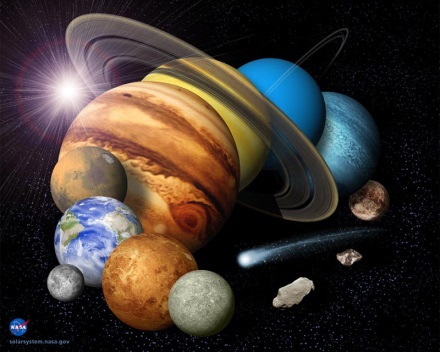 3. קבוצת הכוכבים אוֹריוֹן נראית בשעות הערבבחורףבקיץלא רואים את הקבוצה מכדור הארץהקבוצה נראית רק  בשקיעה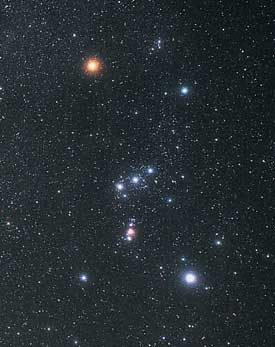 מה משותף בין הכוכבים בֵּיתָאלְג'וּז ואָנטָרֶס?שניהם פּוּלסָרִיםשניהם ענקי-על אדומיםשניהם סוּפֶּרנוֹבוֹתהם כוכבים בסדרה הראשיתNASA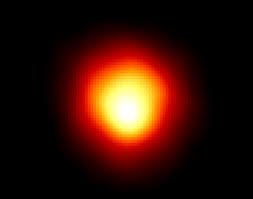 5. סמן את המשפט הנכון: בקבוצות הכוכבים (קוֹנסְטָלָציוֹת)כל הכוכבים מצויים באותו מרחק מאיתנוכל הכוכבים הם מאותו סוג סְפֶּקטְרָלִיסביב כל הכוכבים בקבוצה יש פְּלָנֶטוֹתכוכבי הקבוצה היוצרים צורה דמיונית בשמיים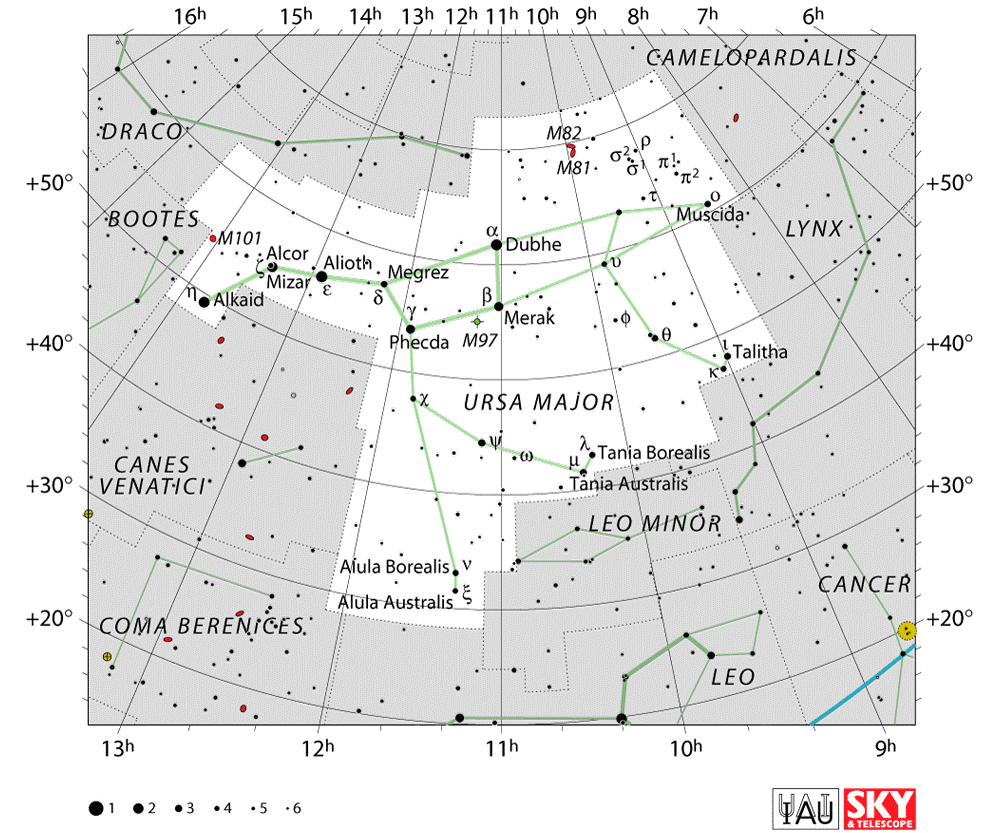 אתר מועדף להצבת טלסקופ באור נראה בכדור הארץ ליד האוקיינוסבים המלחבאזור גבוה ויבשבקו המשווה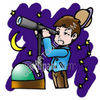 7. נוגה מכונה התאום של הארץ בגלל:טמפרטורהגודלהמהירות סיבובכיוון סיבובNASA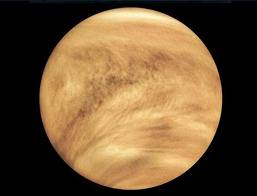 איזה מבין הכוכבים נראה הבהיר ביותר בשמים?סִיריוּסכוכב הצפוןאַלְדֶבָּרָן רִיגלNASA, H.E. Bond and E. Nelan (Space Telescope Science Institute, , ); M. Barstow and M. Burleigh (, ); and J.B. Holberg ()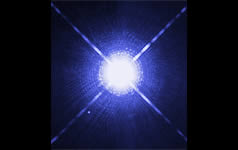 החללית קָסִינִי ((Cassini נמצאת ליד:שבתאימאדיםירחנוגה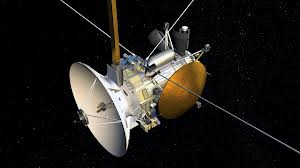 NASAהמטרה העיקרית של משימת הרכב קיוריוסיטי (Curiosity)  למאדים היא:מדידת כיפות קרח וקרח יבשחקר האטמוספרה העליונה של מאדיםבדיקת הרכב הרי הגעשאפשרות  גילוי חייםNASA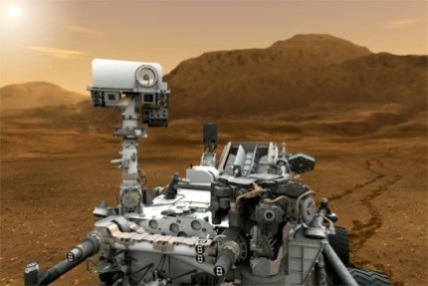 המשימה העיקרית של המעבורת קולומביה הייתה חקר סופות אבק. מתי מתרחשות רוב סופות האבק בישראל: כל השנהבחורף בעונות המעברבקיץ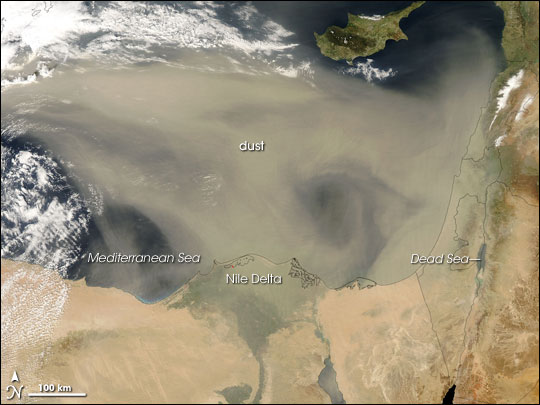 NASAקרינת רקע היא: קרינת גלי מיקרו מהמפץ הגדולקרינה כתוצאה מטמפרטורה של ענק אדום קרינה כתוצאה מהטמפרטורה במרכז השמשענן אורטEuropean Science Agency, Planck Collaboration 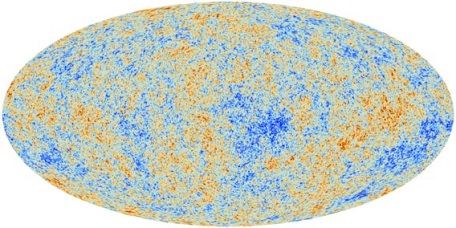 משימות אפולו (Apollo) לירח הביאו לכדור הארץ סלעים מהם למדנו שהירח נוצר באופן הבא:חלק מכדור הארץ התנתק והפך לירחעקב התנגשות גוף סלעי גדול בכדור הארץ הועפו חלקי סלעים לחלל והתגבשו לירח  שביט פגע בכדור הארץ, הוסט ממסלולו והפך לירחשביט פגע במאדים, הוסט ממסלולו והפך לירחNASA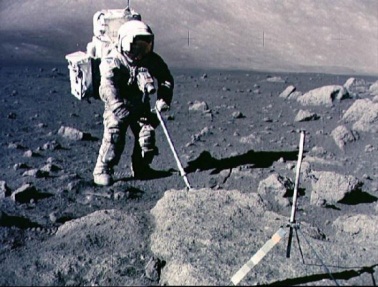 היוונים היו הראשונים שחיברו את האסטרונומיה עם המתמטיקה. איזה מבין הערכים הבאים הם לא מדדו?רדיוס כדור הארץמסת כדור הארץהמרחק לשמשהרדיוס של הירח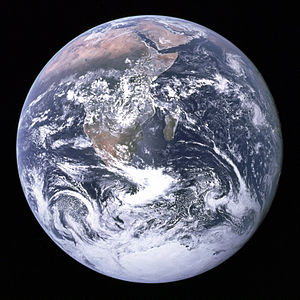 NASAאיזה מהמשפטים אינו נכון:כל הפלנטות נעות סביב השמש באותו כיווןכל הפלנטות נעות סביב צירם באותו כיווןלאורנוס ונפטון הרכב דומההפלנטות הגזיות גדולות מהפלנטות הארציותhttp://solarsystem.nasa.gov/planets/ 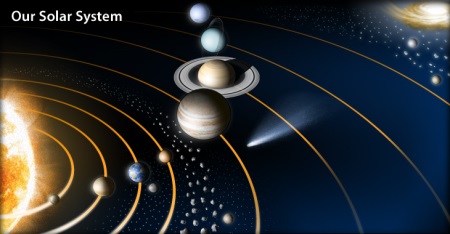 המרחק בין הירח לבין כדור הארץ גדל בערך ב- בשנהאינו משתנה כללהירח מתקרב לכדור הארץ בכ- בשנההמרחק משתנה לפי פעילות השמשNASA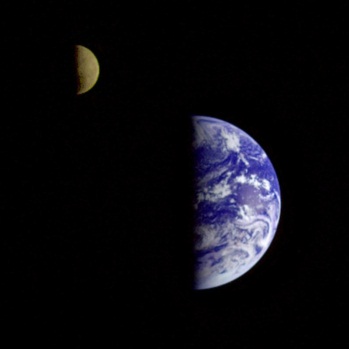 ע"י זווית הפרלקסה (parallax)  ניתן למדוד את המסה של הפלנטות המרחק לכוכבים קרוביםהמרחק לקווזאריםהטמפרטורה של הכוכבים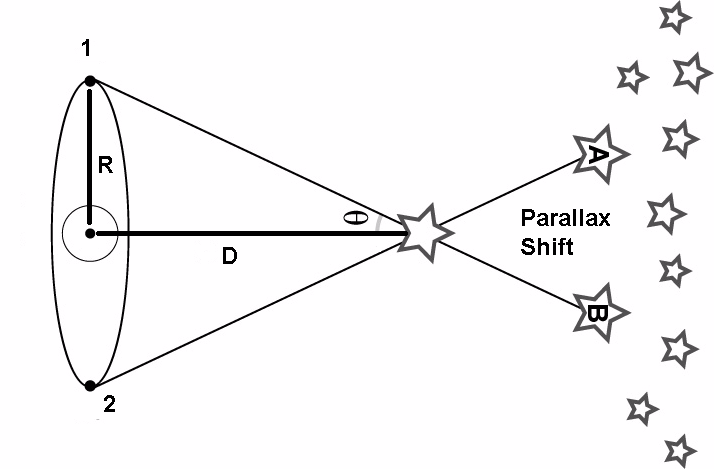 NASAמה הם אסטרואידים קרובי ארץ (NEO)?גופים בחגורת קויפר (Kuiper Belt)גופים הנמצאים בין מאדים וצדקגופים הנופלים לתוך השמש גופים החולפים קרוב לכדור הארץ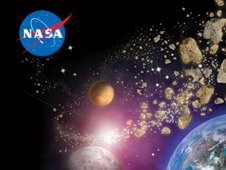 